润邦重机交付的一批矿山机械获赞近日，润邦重机交付的一批矿山机械产品（3台斗轮取料机和4台堆料机）顺利完成安装调试。对于润邦重机在该项目中做出的努力，客户给予了高度评价。客户表示，润邦重机提供了高效的生产制作和严格的质量保障，使客户在摩洛哥现场的安装调试工作非常顺利，获得了业主方的高度认可，完美展现了润邦重机“秉承创新的技术为顾客创造价值”的企业使命。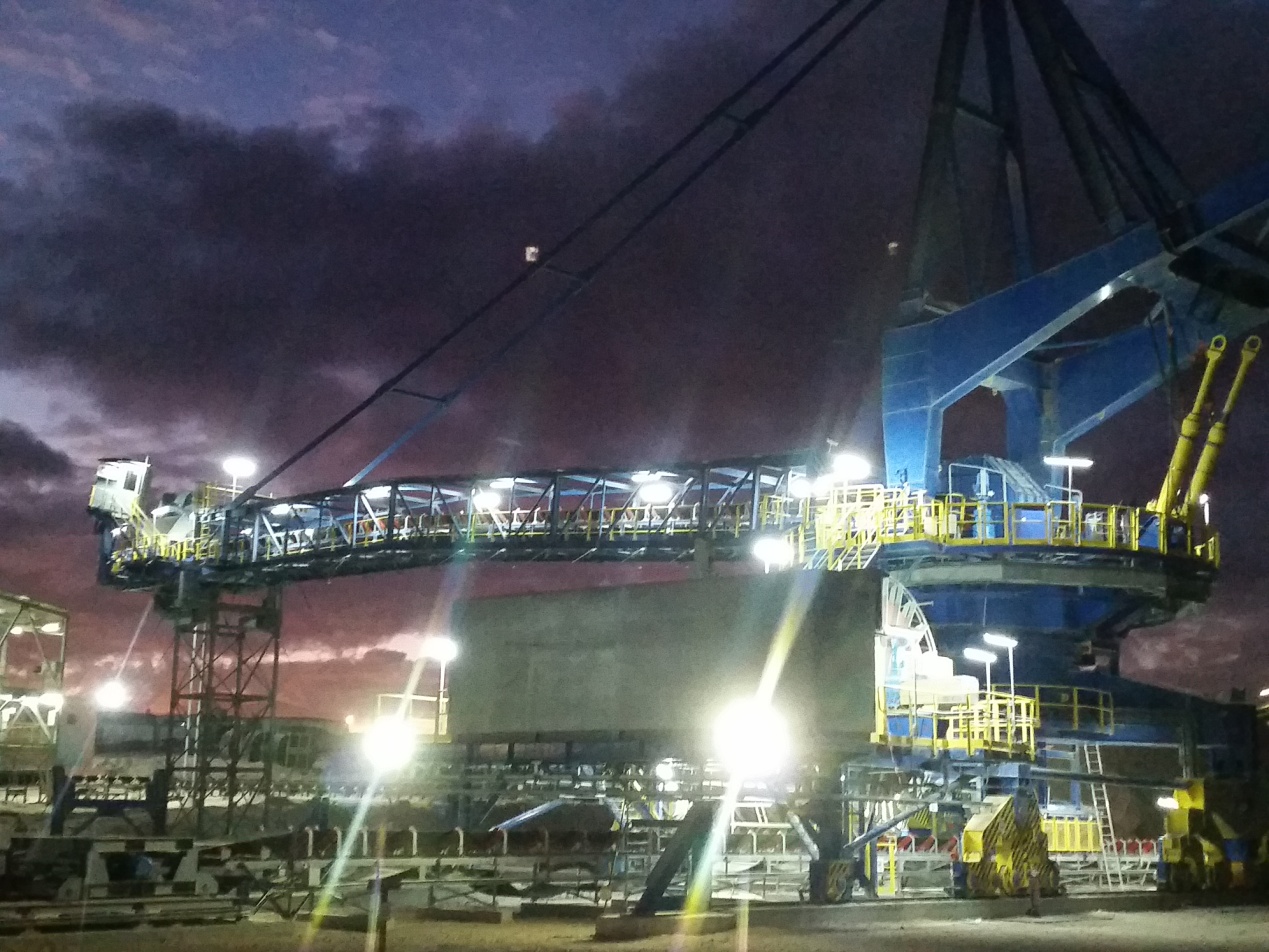 